Ross Gibbons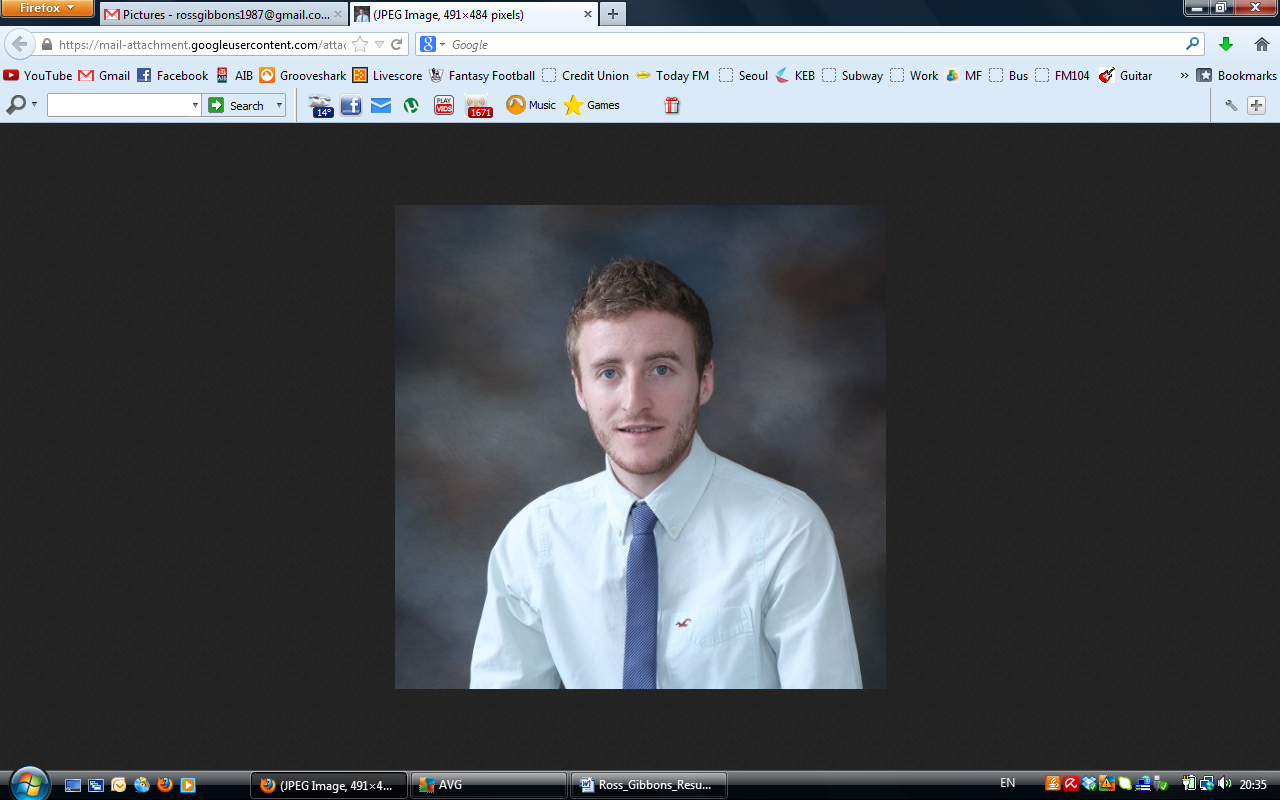 010-2909-5787Rosspgibbons87@gmail.comSkype: rosspgibbonsI am a professional, well-organized and TEFL qualified Irish graduate who wishes to continue teaching English in Korea. I pride myself on delivering creative, engaging and interesting lessons to learners of the English language.Work ExperienceAugust 2013: Substitute teacher at Pre School Academy (PSA), Noksapyeoung, Seoul, South Korea.Teaching art and science to kindergarten children every morning.Teaching English conversation, grammar, phonics and public speaking classes to elementary students.July 2013 – August 2013: Chung-Ang University / Doosan Group summer camp, Seoul, South Korea.Creating and presenting presentations on design and creative writing to elementary and middle school students.Prepared and delivered a class presentation at the end of the summer camp to those involved within Chung-Ang University and Doosan Group. July 2012 – July 2013: English Learning Bay, Sinwol Campus, Seoul, South Korea.Teaching English conversation, writing, phonics and science classes to kindergarten and elementary school students. Teaching conversation classes using smart board technology to kindergarten and elementary students.Creating and delivering monthly lesson tests for students.Preparing and delivering open classes for all kindergarten and elementary classes.June 2010 & June 2011: Morehampton Language Institute, Galway, Ireland.Teaching English conversation and grammar classes to elementary and middle-school children of mixed nationality.Teaching and facilitating discussion classes. June 2009 – August 2009: Camp Lokonda, New York, U.S.A.Teaching art and woodwork classes to children between the ages of seven and thirteen. Ensuring each practical subject classroom was well prepared and safe for each group of children to use.Assisting in teaching or leading other special activities, as assigned. Carrying out established roles for supervising camper health. Education2006 – 2010GMIT Letterfrack, Galway, Ireland.I was awarded degrees in Bachelor of Science in Furniture Design and Manufacture in both 2009 and 2011. Core subjects I studied includedProject Management Quantitative TechniquesManagement and EconomicsManagement and StrategyDesign and Visual StudiesAchievements/AwardsI am TEFL qualified, having completed a 120 hour course with I-to-I.Proficient in many computer packages such as ACA and Microsoft office; including Word, Excel and PowerPoint.Awards for representing my school in public speaking and debates.I hold an occupational first aid certificate.Treasurer of the Seoul Gaels Gaelic football team for the 2012/2013 season.Referees Stephen Kelly                                               
Foreign Teacher Department Head
English Learning Bay
Sinwol Campus, Seoul, South Korea
+82-10-8536-2154 / Stephen.kelly.85@gmail.com